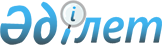 Об установлении квоты рабочих мест для инвалидов в Железинском районе
					
			Утративший силу
			
			
		
					Постановление акимата Железинского района Павлодарской области от 15 мая 2014 года № 155/5. Зарегистрировано Департаментом юстиции Павлодарской области 29 мая № 3831. Утратило силу постановлением акимата Железинского района Павлодарской области от 16 мая 2016 года № 87/5      Сноска. Утратило силу постановлением акимата Железинского района Павлодарской области от 16.05.2016 № 87/5.

      В соответствии с подпунктом 5-2) статьи 7 Закона Республики Казахстан от 23 января 2001 года "О занятости населения", подпунктом 1) статьи 31 Закона Республики Казахстан от 13 апреля 2005 года "О социальной защите инвалидов в Республике Казахстан", в целях оказания содействия занятости инвалидам, нуждающимся в трудоустройстве, акимат Железинского района ПОСТАНОВЛЯЕТ:

      1. Установить квоту рабочих мест для инвалидов в размере трех процентов от общей численности рабочих мест в организациях Железинского района.

      2. Государственному учреждению "Отдел занятости и социальных программ Железинского района" обеспечить направление инвалидов для трудоустройства на рабочие места в соответствии с квотой.

      3. Контроль за исполнением настоящего постановления возложить на курирующего заместителя акима района.

      4. Настоящее постановление вводится в действие по истечении десяти календарных дней после дня его первого официального опубликования.


					© 2012. РГП на ПХВ «Институт законодательства и правовой информации Республики Казахстан» Министерства юстиции Республики Казахстан
				
      Аким района

К. Абушахманов
